M5025 To M5060 One-Piece Cable & Conduit Clamps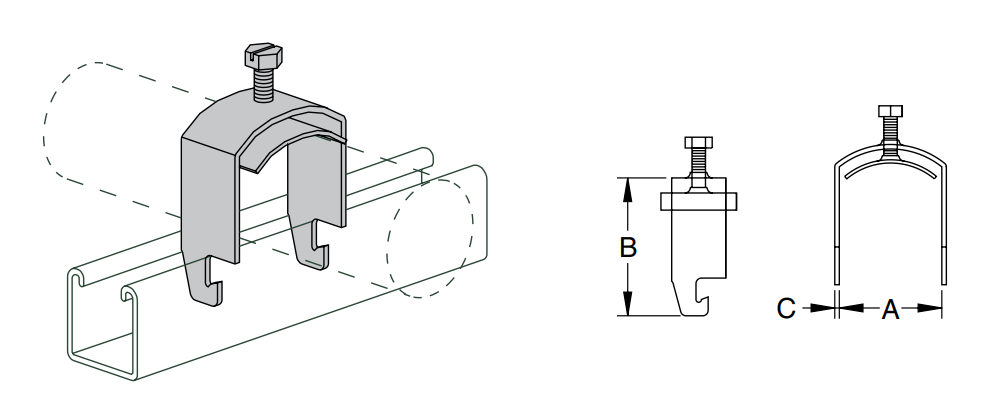 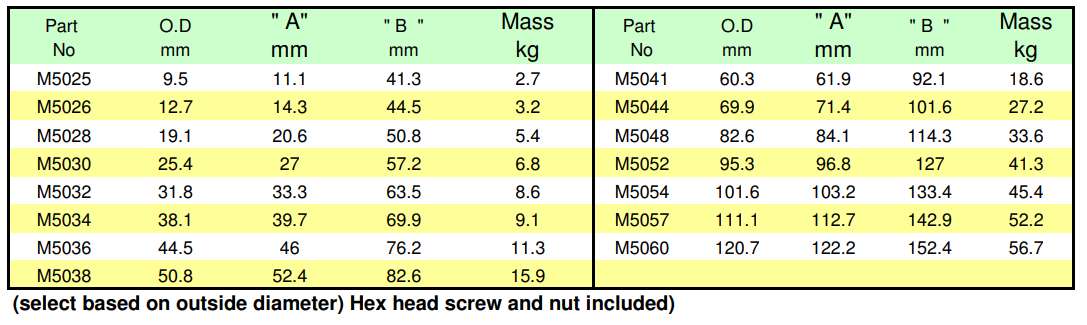 